Отчёт по итогам проведения  недели крымскотатарского  языка и литературыОтчёт подготовила учитель крымскотатарского языка и литературы Мустафаева Рияна Руждиевна
             На основании годового плана работы МБОУ «Скворцовская  школа» на 2021-2022 учебный год, в период с 14  по 18 февраля 2022 года проведена предметная неделя крымскотатарского языка и литературы. Внеклассная работа по крымскотатарскому языку и литературе  имеет общеобразовательное, воспитательное и развивающее значение. Эта работа не только углубляет и расширяет знание предметов, но и способствует также расширению культуроведческого кругозора школьников, развитию их творческой активности и, как следствие, повышает мотивацию к изучению родного языка и литературы. При проведении Недели   учитывались возрастные особенности школьников, их интересы и пожелания, индивидуальные склонности и способности.  Цели предметной недели:развитие интереса обучающихся к крымскотатарскому языку  литературе;развитие умственной деятельности, самостоятельности, творчества;повышение мотивации обучающихся к грамотному письму;повышение профессиональных компетенций преподавателя. Задачи предметной Недели:1. Привлечь всех обучающихся для организации и проведения недели. 2. Провести в классах мероприятия, содействующие развитию познавательной деятельности обучающихся. 3. Способствовать повышению образовательного уровня.4. Обучать детей самостоятельности и творчеству. 5. Повысить уровень мотивации к предмету.План Недели составлялся с учетом реальных коммуникативных потребностей учащихся разных возрастных групп, и ее содержание отвечало таким требованиям, как коммуникативно-побудительная направленность, информативность, образовательная ценность и доступность. Все мероприятия Недели были призваны стимулировать творческую активность учащихся.  В ней приняли участие  учащиеся 1-11 классов. В понедельник и  вторник проводился конкурс стенгазет и плакатов«Къырымтатар эдебиятнынъ саифелеринден» (По страницам крымскотатарской литературы) среди 6-8 классов, и конкурс рисунков «Аджайып Къырым» (Удивительный Крым)  среди учащихся 2-4 классов. Учащиеся подготовили стенгазеты с информацией о творчестве знаменитых крымскотатарских писателей, поэтов, рисунки с национальным орнаментом, иллюстрации к произведениям.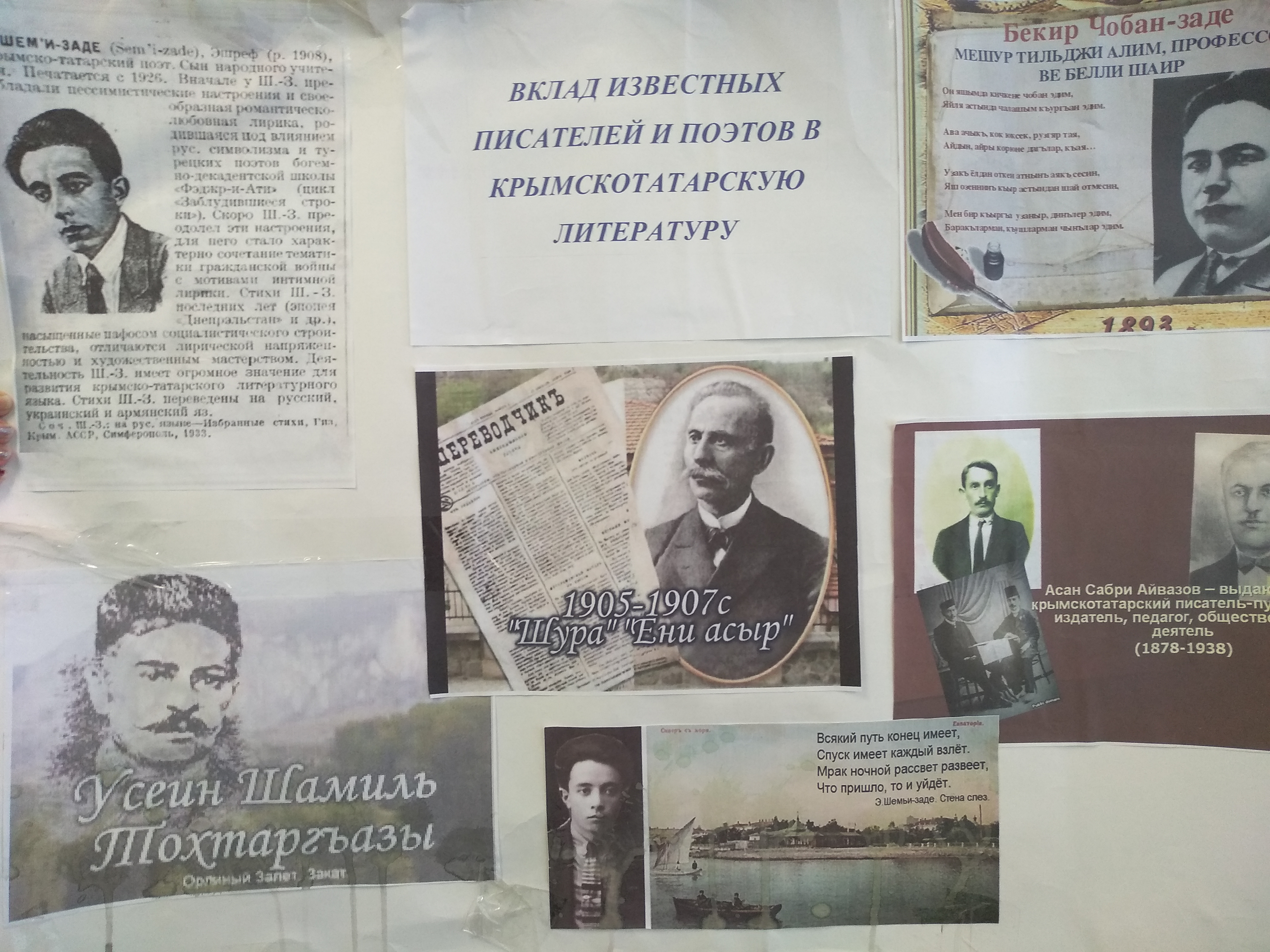 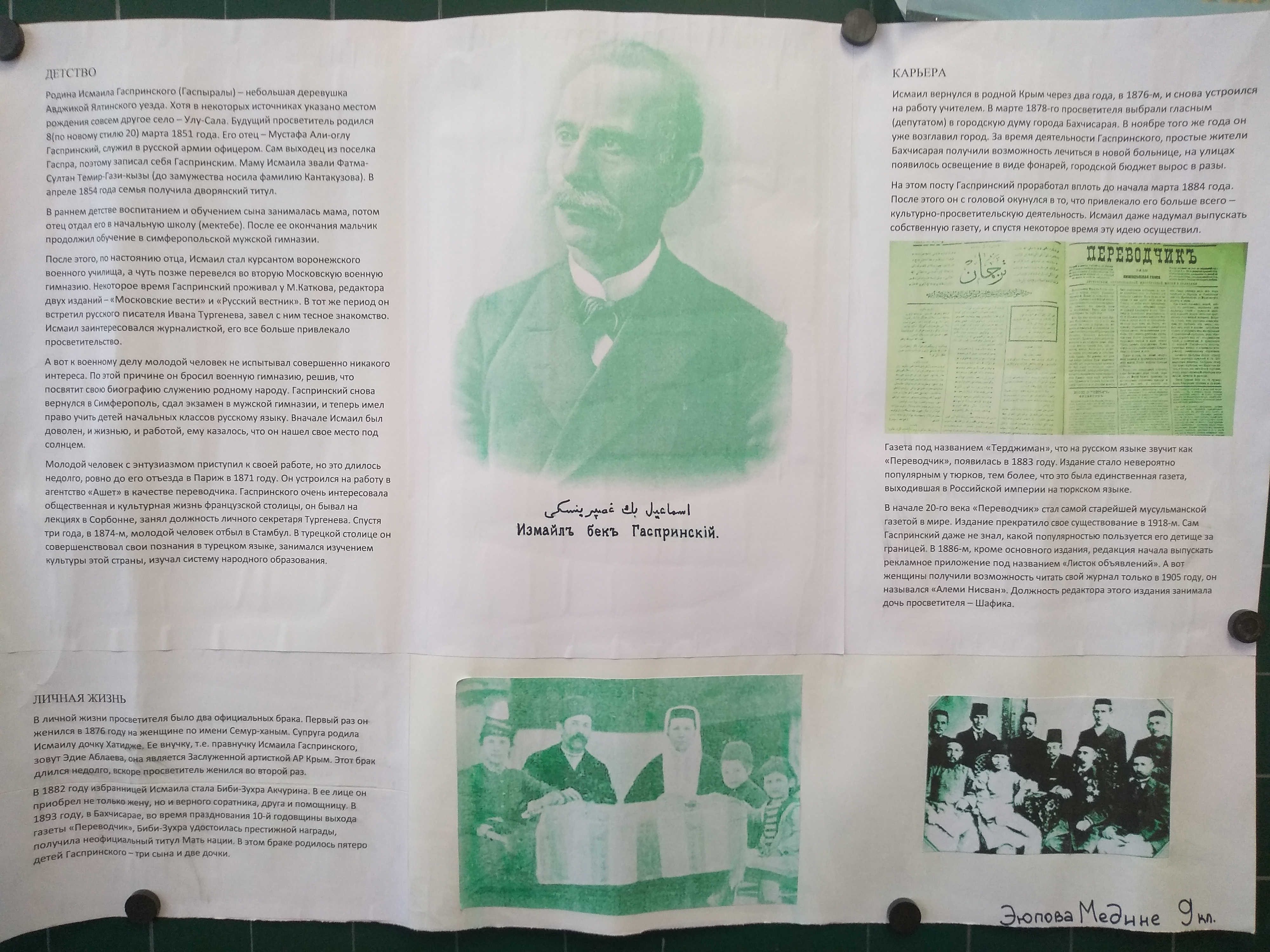 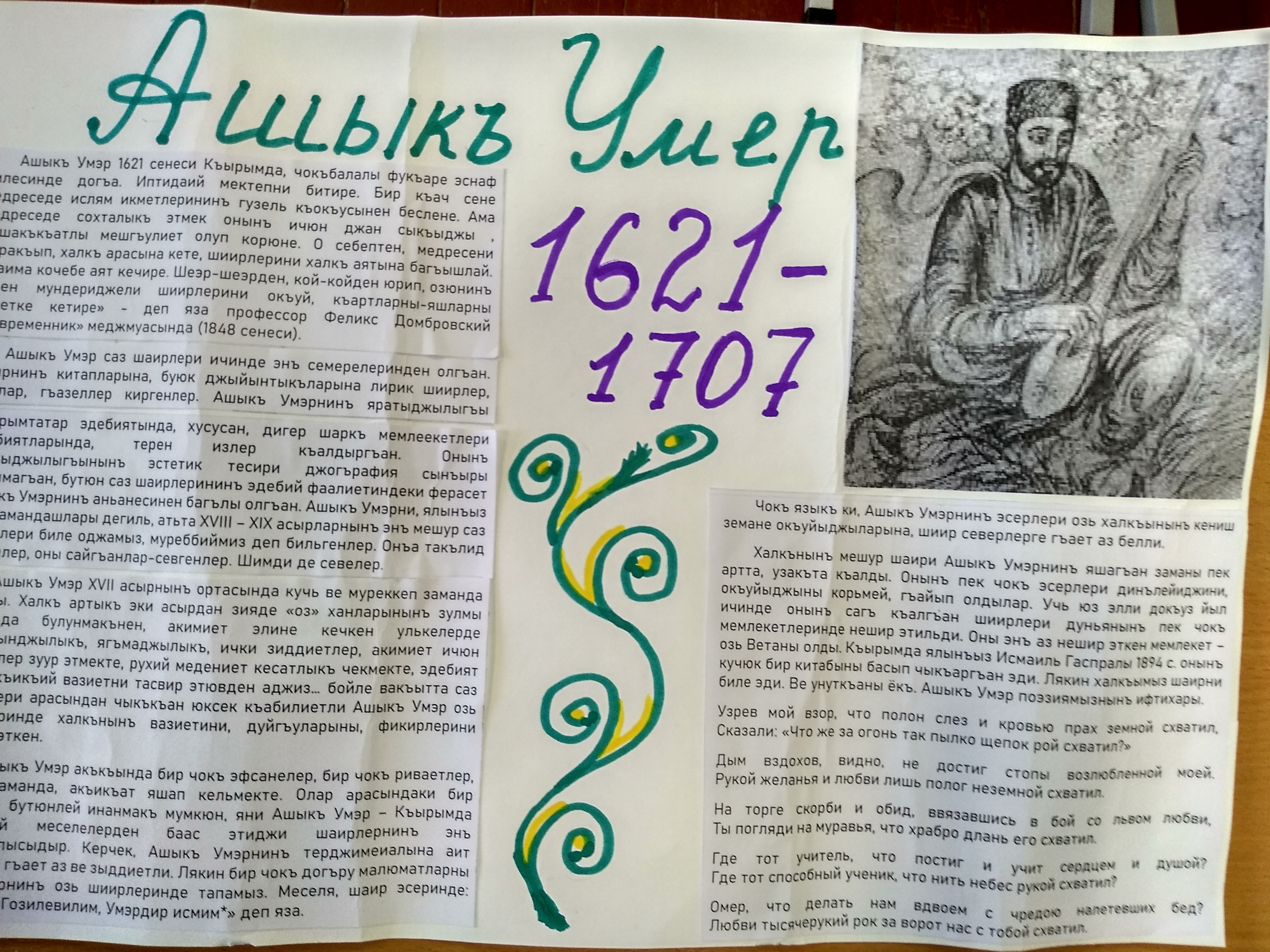 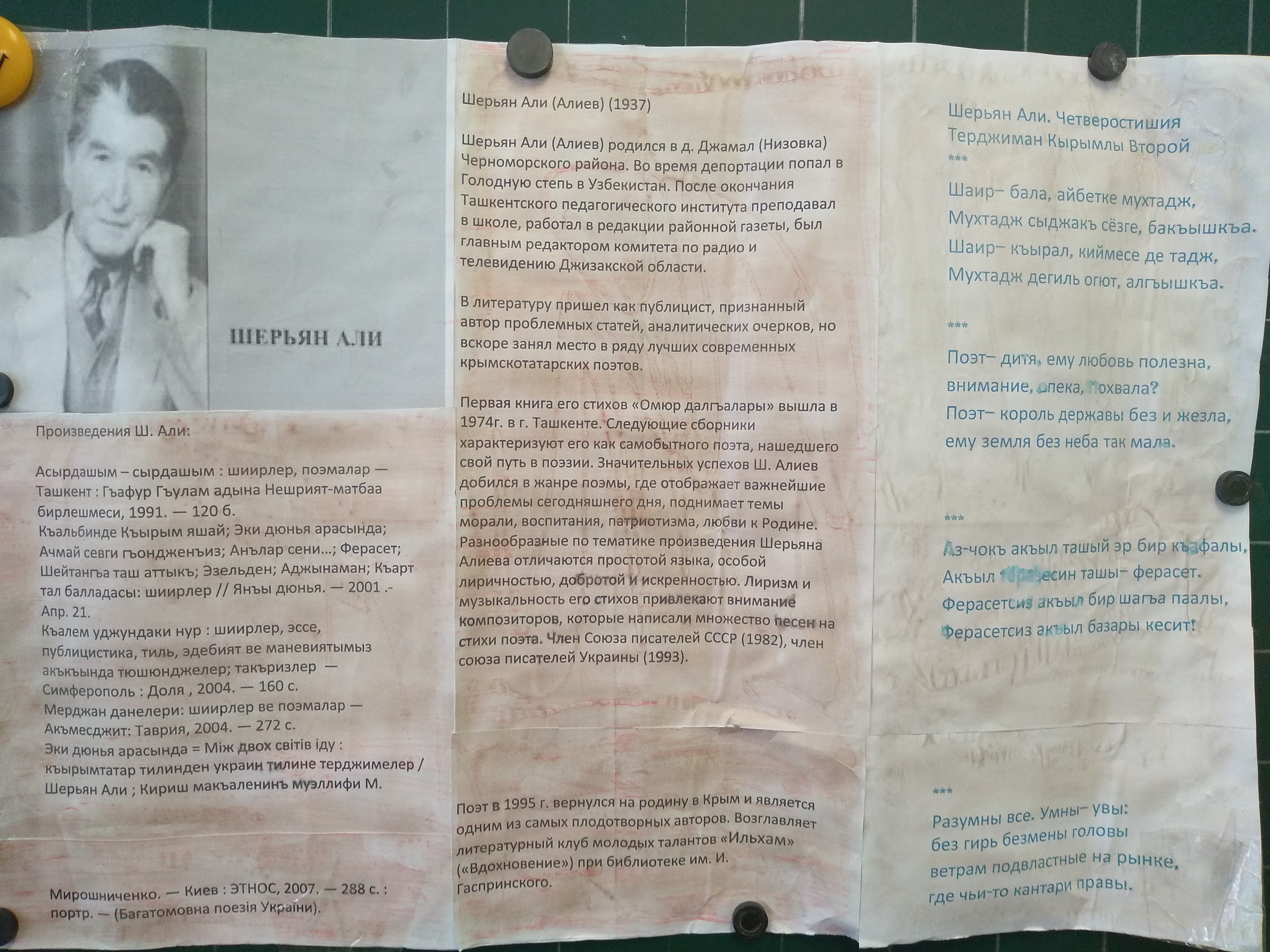 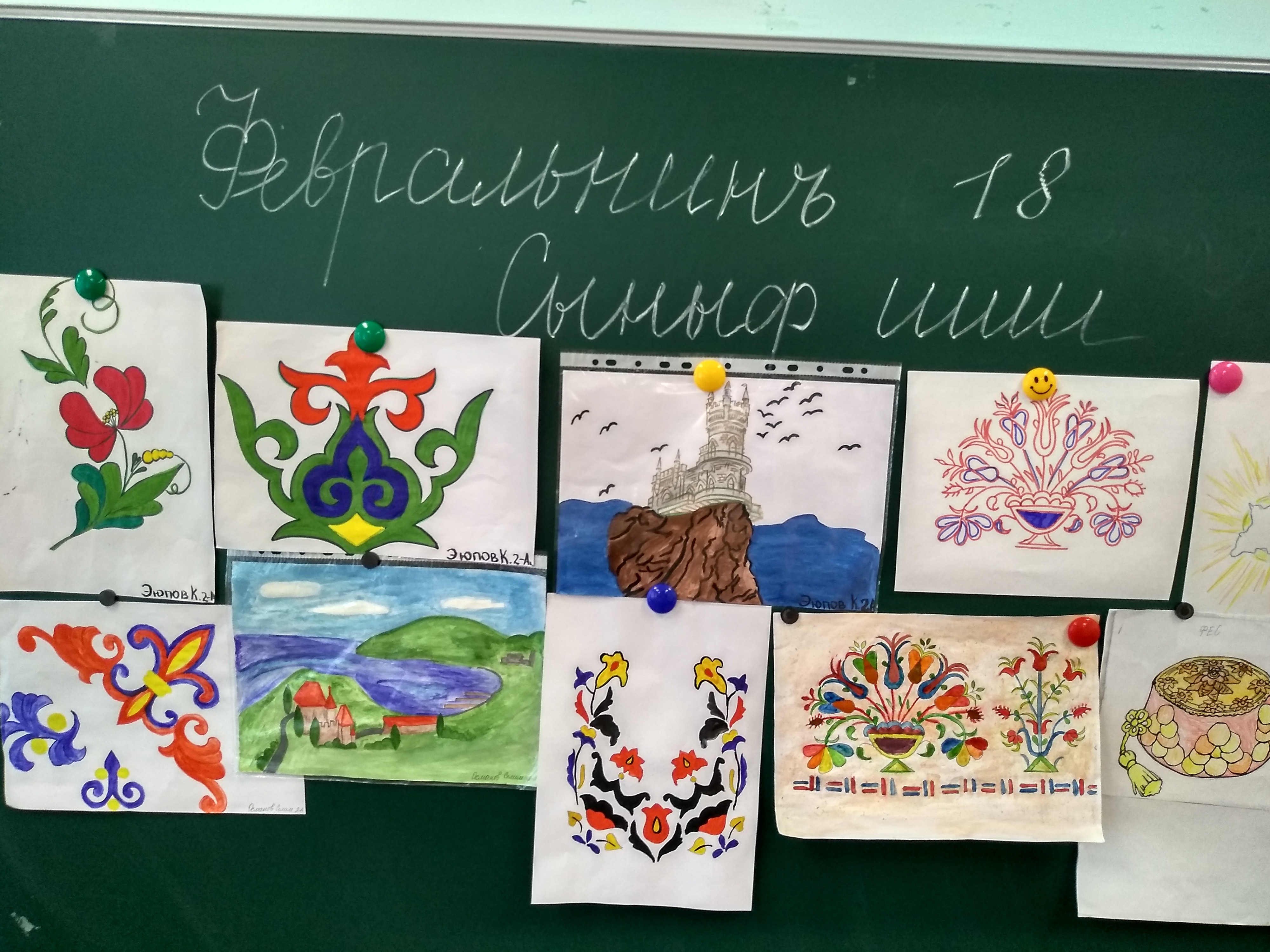 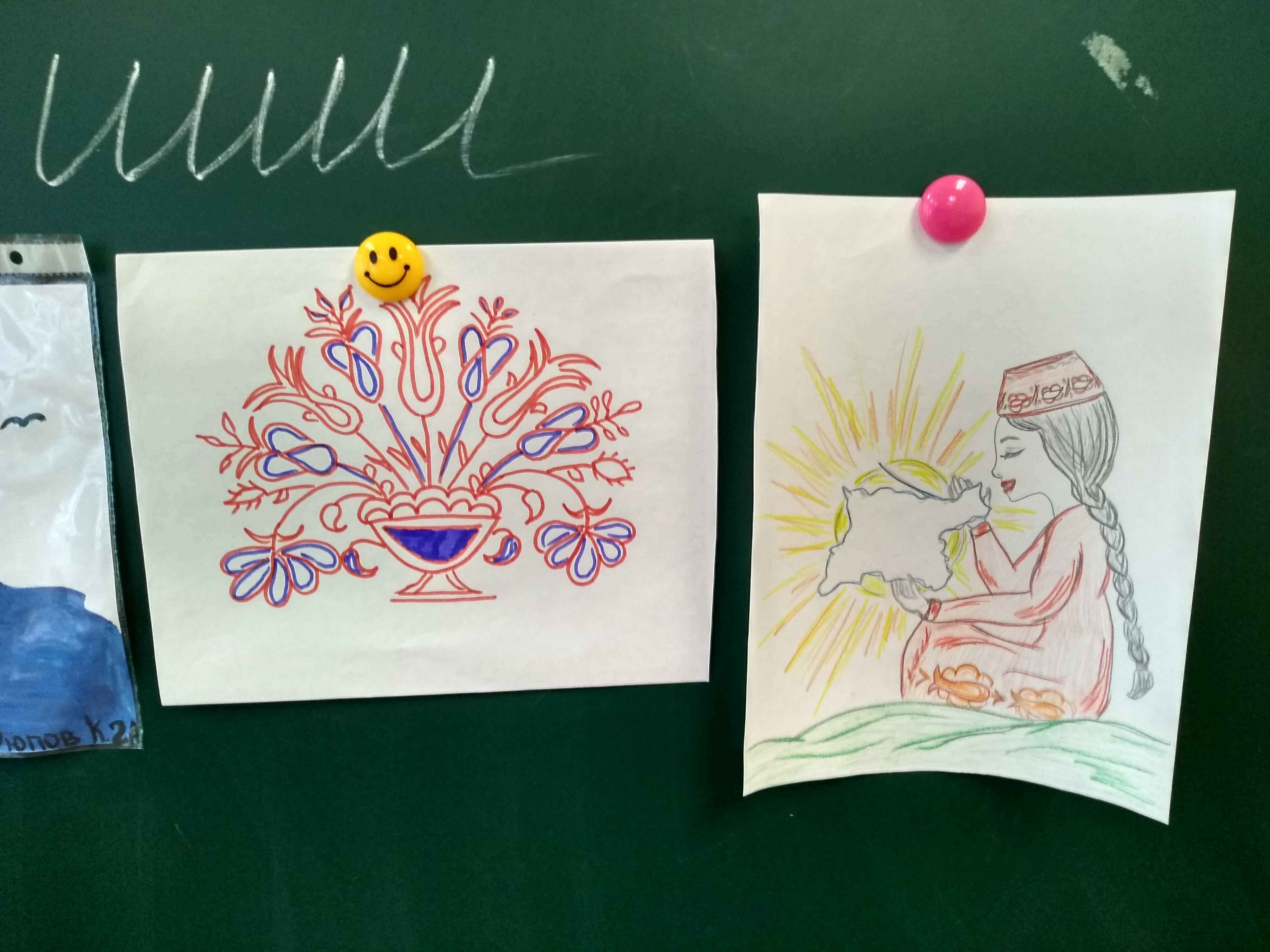 Победителями стали: Эмиров Арслан(2-А), Муждабаева Мелек(2-А), Ахтемова Альяна(2-А),Османов Селим(2-А), Мустафаева Анифе(6-Б), Мустафаев Смаил(9кл.), Рустемов Юсуф(8-Б), Селяметов Дилявер(8-Б), Абляметов Мустафа(8-Б), Эюпова Медине(8-Б).  В среду среди учащиеся 3-Б класса: Изетов Дамир, Сеифов Джемиль, Маматкулов Алим, Куртумеров Тимур, Рустемов Алим, Селяметов Азиз  показали постановку  стихотворения  Р.Муедина «Талебелер ичюн он муим къаиде». 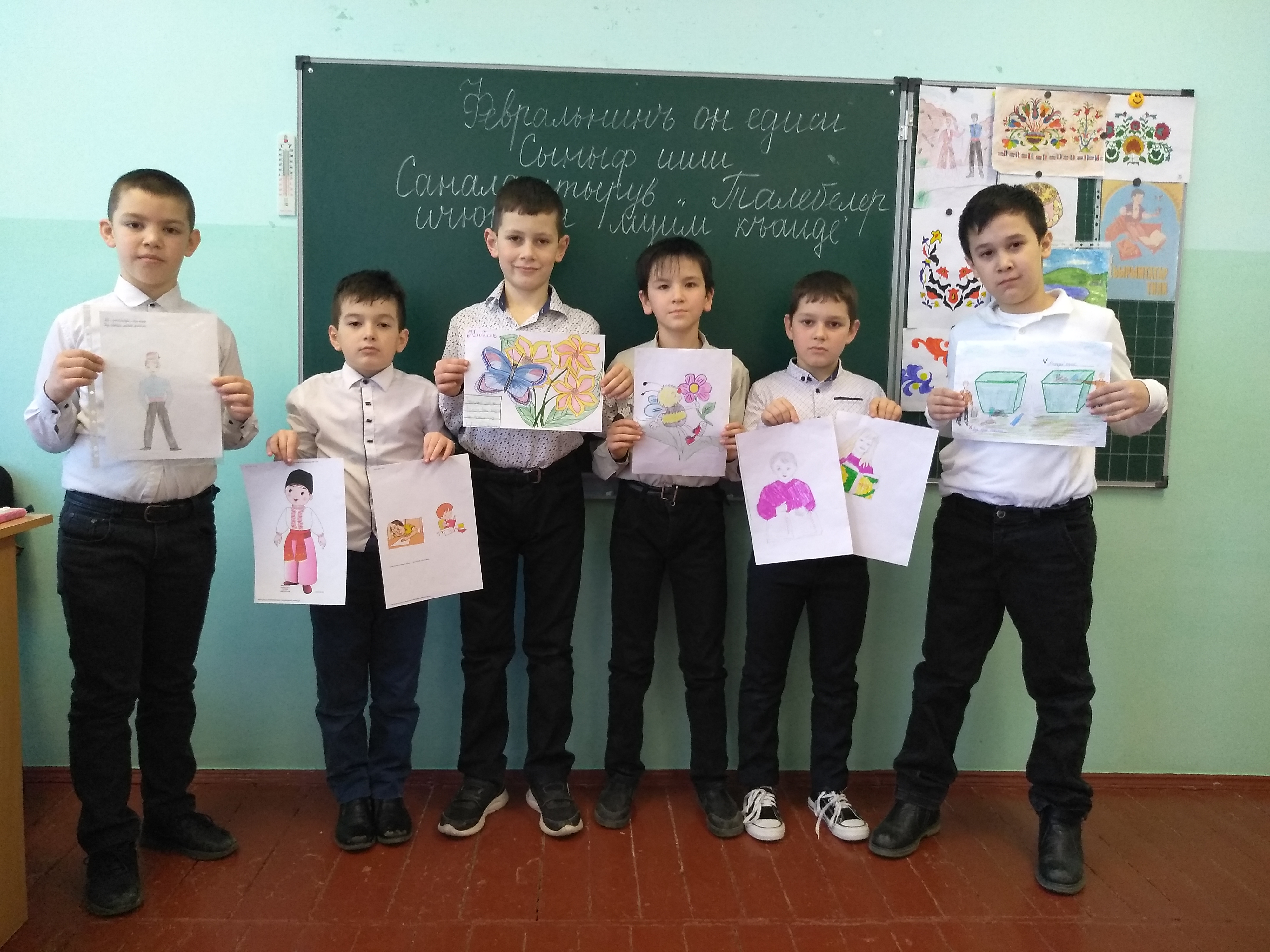 В четверг, с целью формирования у учащихся пунктуационной и орфографической зоркости, навыком видеть и воспринимать орфограммы на слух или зрительно, был проведён конкурс на лучшую каллиграфию «Алтын-къанатчыкъ»По итогам Конкурса награждены учащиеся: Нагаева Алие(4-Б), Эннанова Наджие(4-Б), Усеинова Эльмира(4-Б), Изетов Мансур(4-Б).Представленный по итогам проведенных мероприятий отчет предметной недели, работы учащихся свидетельствуют о том, что в ходе Недели крымскотатарского языка и литературы была реализована одна из задач внеклассной работы по предмету: развитие любознательности, творческих способностей, привитие интереса к родному языку. 18.02.2022                                                                    Р.Р.Мустафаева